CUADROS DE BONOS EN DOLARES – 24/04/2020SOBERANOS EN DÓLARES - PRECIOS EN PESOS ($ 109.90) 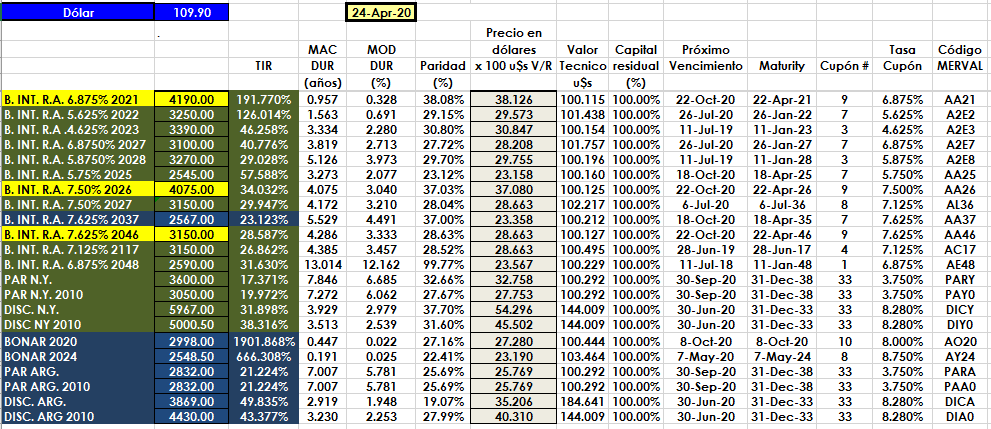 PRECIOS EN DÓLARES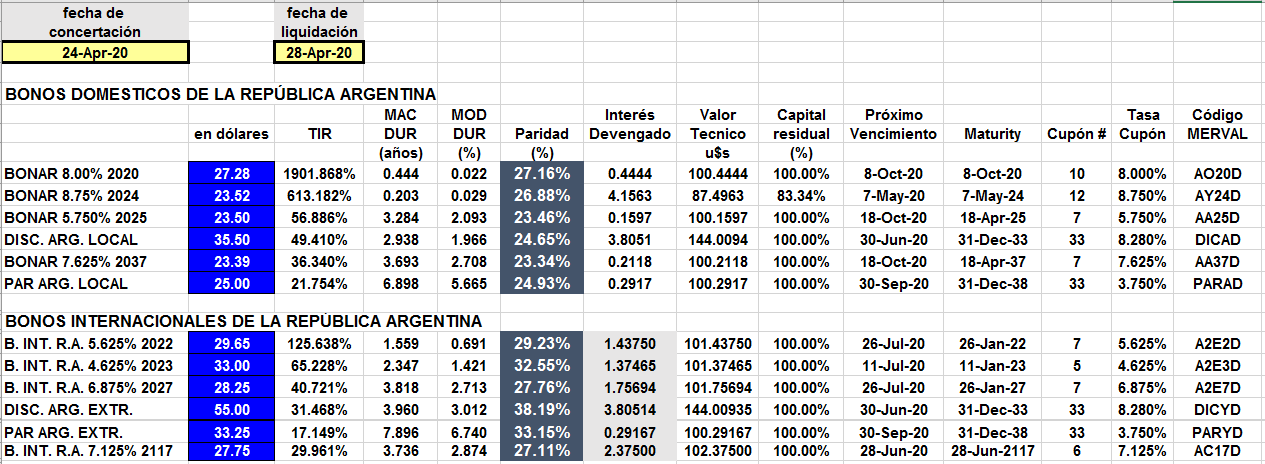 